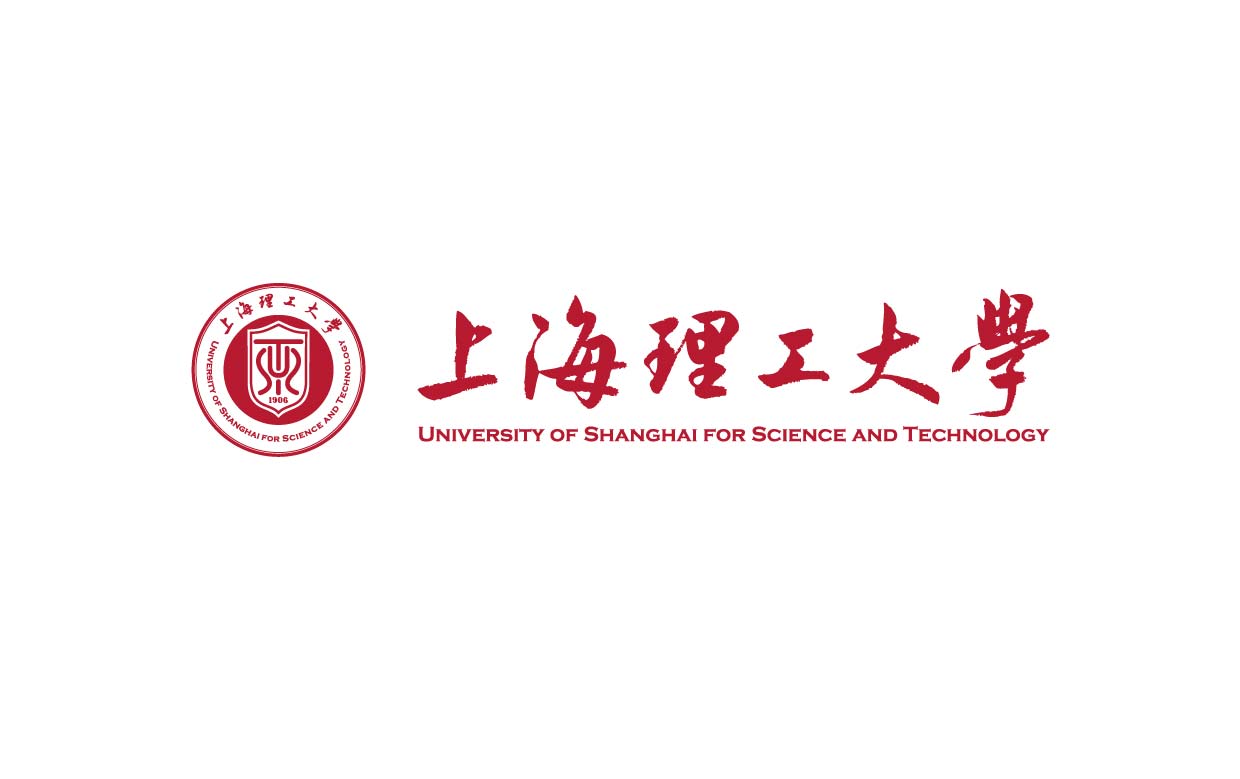 本科专业质量报告（2018- 2019学年）教务处制内 容 框 架（正式打印时请将此页删除）专业建设的基本情况简述2018-2019学年专业建设的基本情况。主要包括专业概况、专业培养方案、专业师资队伍建设、专业教学条件、专业教学建设与改革情况、创新创业活动开展情况、教学管理与质量保障、专业学生培养质量等。专业建设质量提升目标简述2018-2019学年为提升专业建设质量所拟定的目标。提升专业建设质量的措施与成效对照2018-2019学年专业建设质量提升目标，所采取的具体措施与取得的成效，并列举典型案例。内容中应包含上一学年对比国内外标杆专业后，专业建设所采取的措施和取得的成效；进行本专业人才需求调查，做出人才未来需求预测，对标人才未来需求制订专业建设和人才培养的调整方案。专业持续改进情况上一年度专业建设存在问题的整改情况（请对照去年质量报告中提出的问题逐条总结整改情况）目前存在问题及改进方向。附件（可选）：专业建设取得的显著性成果专业培养方案、教学大纲、专业主干课程教案等注：第一部分专业建设的基本情况涉及数据的统计时间分自然年和学年，除特别说明外，财务、科研和图书等信息按自然年度统计，即质量报告撰写日期的前一年的1月1日至12月31日；教学及相关信息按学年度统计，即质量报告撰写日期的前一年9月1日至当年的8月31日；特殊情况，请专业自行备注。报告需设置目录，文中一级标题用黑体，四号加粗；二级标题用楷体，四号加粗。正文用仿宋_GB2312四号。正文行距为固定值26磅。专业名称：                                  专业代码：     （指国家统编专业代码）                               专业负责人：       （签字）                         教学院长：         （签字）                           学院院长：         （签字）                     学院名称（盖章）：                          